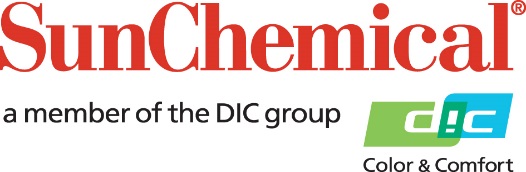 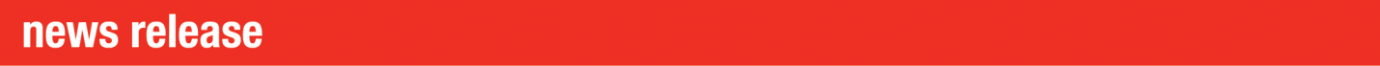 公关联系人：					PR Contacts:					Begoña Louro, Sun Chemical		Sirah Awan, AD Communications, UK +49 (0)152 2292 2292			 +44 (0)7425 345 854   begona.louroluana@sunchemical.com 	sawan@adcomms.co.ukSun Chemical 数码纺织油墨创新产品即将亮相 ITMA 亚洲展览会 英国南诺曼顿 – 2023 年 11 月 XX 日 – Sun Chemical 将在 2023 ITMA 亚洲展览会（11 月 19 日至 23 日，中国上海）H6 展厅 D04A 展位展出其先进的数码纺织油墨系列。Sun Chemical 将重点展出其处于市场领先水平的活性油墨系列，此系列产品与亚洲市场密切相关。 Sun Chemical 致力于交付满足亚洲及其他地区纺织行业特定需求的创新解决方案。继 2020 年收购 Sensient Imaging Technologies 之后，Sun Chemical 致力于开发各种油墨产品，包括重要的活性油墨创新产品，以期提高性能、可持续性和生产效率。Sun Chemical 大力投资于上海一家顶尖的油墨生产基地，自 2023 年 5 月以来，该生产设施一直致力于生产和供应数码活性油墨。这项投资使得 Sun Chemical 能够立足于当地，向中国、印度、巴基斯坦和孟加拉国等主要市场供应瑞士优质油墨，从而缩短了运输时间，降低了成本，同时还让亚洲客户受益于快速响应的客户服务。以下产品系列将亮相 ITMA 亚洲展览会：Xennia Amethyst Evo RC 油墨近期推出的 Xennia Amethyst Eco RC 油墨将成为展会上的焦点，这是一种用于工业纺织品印刷机的活性油墨。这种高品质油墨是大获成功的 Xennia Amethyst 系列的演化产品。它经过专门配制，可提高产量，使客户能够在不影响印刷质量的前提下，实现时尚和家用纺织品行业的大批量生产目标。这一创新配方旨在提高色彩效率和强度，同时优化属性以增强色彩平衡度，从而实现高级色彩管理和精准样品匹配。此油墨已通过 OEKO TEX Eco-Passport 认证和全球有机纺织品标准 (GOTS) 认证，同时被列为 ZDHC 3 级。ElvaJet 升华油墨Sun Chemical 的 ElvaJet 升华油墨产品组合因其高品质、精确的色彩性能和生产可靠性而在全球广受赞誉。采用最新技术的 ElvaJet Topaz SC 支持 Kyocera 打印头技术，ElvaJet Opal SB 则支持 Epson 打印头技术，两种油墨将是重点展出产品。这些油墨系列为用户提供无与伦比的摹写纸、色彩纯度和印刷机性能，并且已通过 OEKO-TEX ECO PASSPORT 认证，被列为 ZDHC 3 级。新品 ElvaJet SR342今年早些时候，Sun Chemical 推出了最新的 ElvaJet SR342 升华油墨，其将亮相 ITMA 亚洲展览会。这种油墨适用于采用 Ricoh、Dimatix 等技术的更高粘度打印头。ElvaJet SR342 基于内部染料分散体，提供最纯净的色调，可扩展色域。此外，它还优化了干燥性能，并且仅需满足最低的维护需求，可确保最佳的印刷机性能。 新一代颜料油墨Sun Chemical 还将展出其即将推出的纺织行业数码颜料油墨系列 Xennia Sapphire。Xennia Sapphire 油墨最初是用于 Ricoh Gen 5 和 Fujifilm Dimatix Starfire 等较高粘度打印头，提升了色彩强度和效率，具有无与伦比 的印刷稳定性，并且易于使用，为颜料印刷领域带来了重大变革。Xennia Sapphire 符合 Sun Chemical 的可持续发展目标，其开发流程对环境的影响较小，采用无水工艺、高效固化，手感柔软，降低了对后处理化学品的需求。 Xennia Sapphire 油墨还可用于 Kyocera 打印头技术，具备可与市场上大多数数码纺织品印刷机兼容的套件。 Sun Chemical 纺织油墨业务部的业务经理 Edri Baggi 表示：“ITMA 亚洲展览会是展示我们最新创新成果的理想之所，这些创新成果满足亚洲纺织行业的特定需求并能够解决相关挑战，特别是在活性油墨仍然是关键焦点的领域。我们期待与该地区的现有客户和潜在客户会面，展示 Sun Chemical 可以为他们的业务带来哪些价值，同时助力他们确保产品合规性和提高可持续发展资质。”有关更多信息，请访问 https://pgo.sunchemical.com/ITMAAsia2023 或欢迎前来 ITMA 亚洲展览会现场参观 Sun Chemical 的油墨产品（H6 展厅 D04A 展位）。 全文完Sun Chemical 简介 Sun Chemical 隶属于 DIC 集团，是包装和图形解决方案、色彩和显示技术、功能性产品、电子材料以及汽车和医疗保健行业产品的领先厂商。Sun Chemical 与 DIC 集团一起，始终致力于推广和开发可持续的解决方案，以超越客户的期望并改善我们周围的世界。DIC 集团公司的年销售额合计超过 85 亿美元，在全球拥有超过 22,000 名员工，为全球各类客户提供支持。 Sun Chemical Corporation 是荷兰 Sun Chemical Group Coöperatief U.A.（的子公司，总部位于美国新泽西州帕西帕尼。有关更多信息，请访问我们的网站 www.sunchemical.com 或通过 LinkedIn 或 Instagram 联系我们。 